Montclair TimesThursday, June 25, 2015p. C2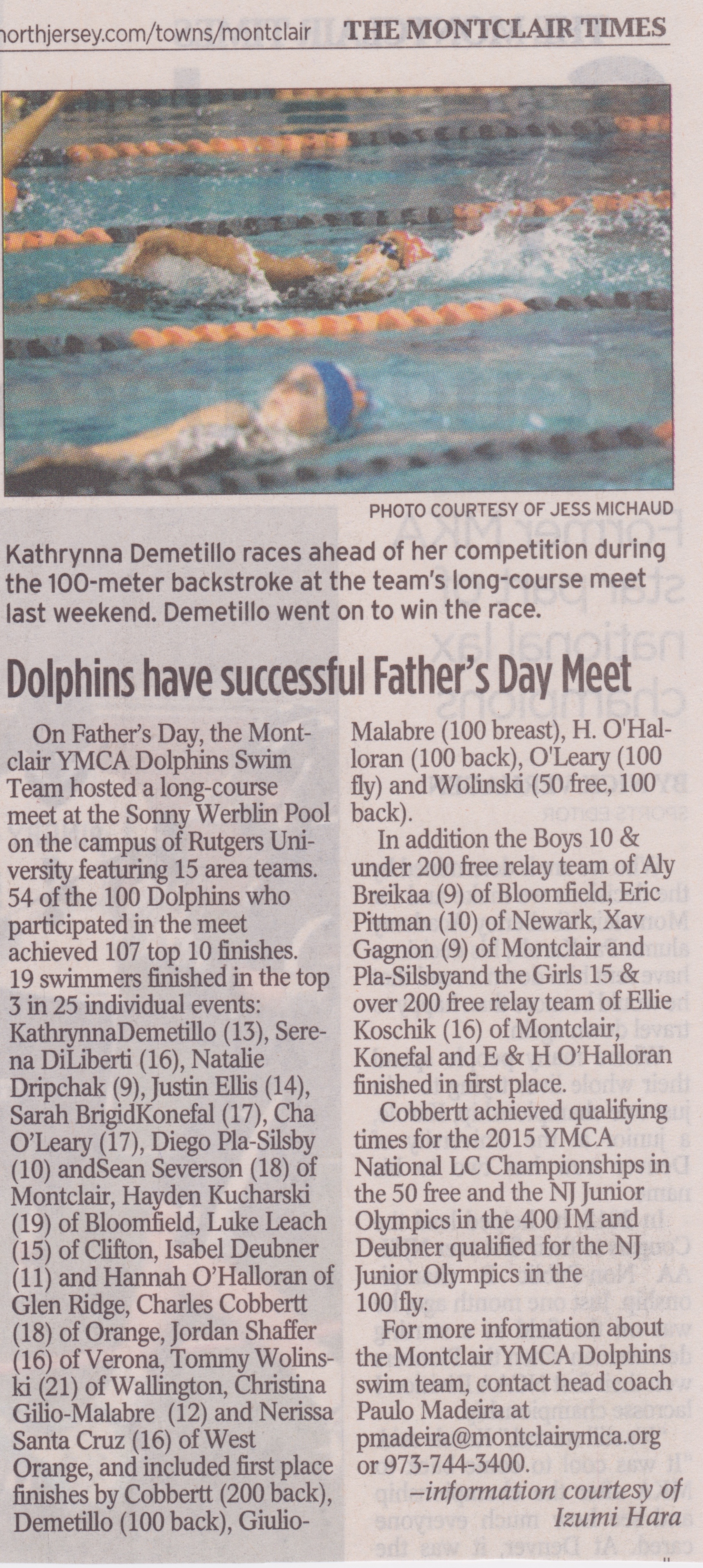 